Številka: 06182-2419/2022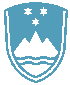 Datum: 22. 12. 2022POROČILO O REDNEM INŠPEKCIJSKEM PREGLEDU NAPRAVE, KI POVZROČA INDUSTRIJSKE EMISIJEZavezanec: LIVARNA TITAN, d.o.o., Kovinarska cesta 28, 1241 Kamnik Naprava / lokacija: naprava za taljenje in litje sive litine s proizvodno zmogljivostjo 100 ton na dan in naprava za vroče pocinkanje z vložkom največ 1,1 ton surovega jekla na uro Kovinarska cesta 28, 1241 Kamnik Datum pregleda: 31. 8. 2022 Okoljevarstveno dovoljenje (OVD) številka: 35407-43/2006 - 12 z dne 30. 12. 2009, spremenjeno z odločbo št. 35406-76/2014 - 7 z dne     7. 4. 2015, 36406-30/2018 - 3 z dne 22. 6. 2018 in odločbo številka 35406-32/2018 - 21 z dne 14. 12. 2020 Usklajenost z OVD: V Livarni Titan d.o.o. je bil po prejetem obvestilu o onesnaženju vodotoka Mlinščica opravljen izredni inšpekcijski pregled izvajanja za obratovanje naprave, ki povzroča industrijske emisije, izdanega okoljevarstvenega dovoljenja v delu, ki določa pogoje glede odvajanja in izpuščanja odpadnih vod za obratovanje tehnološke enote naprave za vroče pocinkanje. Odpadna voda linije za razmaščevanje tehnološke enote naprave za vroče pocinkanje preko zbirne kinete, prekritega kanala in cevne napeljave odteka v industrijsko čistilno napravo z iztokom v javno kanalizacijo, ki je zaključena s čistilno napravo. Na inšpekcijskem pregledu je bilo ugotovljeno, da na dan izrednega dogodka na liniji za razmaščevanje proizvodnja ni potekala niti se niso izvajala dela povezana s pripravo raztopin ali obdelave odpadnih raztopin. V revizijskem jašku navedene cevne napeljave so bila izvedena vzdrževalna dela. Poslovnik za obratovanje in vzdrževanje čistilne naprave je sprejet in zajema tudi navodilo za merjenje in vrednotenje pravilnega delovanja, merilno mesto za vzorčenje, parametre monitoringa ter obveznost izvajanja lastnih meritev. Zavezanec zagotavlja vodenje obratovalnega dnevnika. Nadzor emisije snovi in toplote v okolje se izvaja z obratovalnim monitoringom preko pooblaščenega izvajalca meritev ter občasno z nenapovedanimi meritvami, ki jih izvaja centralna čistilna naprava. V zadnjem letu izmerjene vrednosti parametrov odpadne vode ne odstopajo od dovoljenih vrednosti. Solna kislina se skladišči v rezervoarju z vgrajeno opremo za opozarjanje na nenadzorovano iztekanje pod nadstreškom nad zadrževalnim sistemom s pretakališčem. V postopku so bile ugotovljene pomanjkljivosti glede obratovanja industrijske čistilne naprave, ki jih je zavezanec po izdani odločbi odpravil. Zaključki / naslednje aktivnosti: V nadaljevanju se bo inšpekcijski nadzor izvajal v skladu s planom dela inšpekcije.